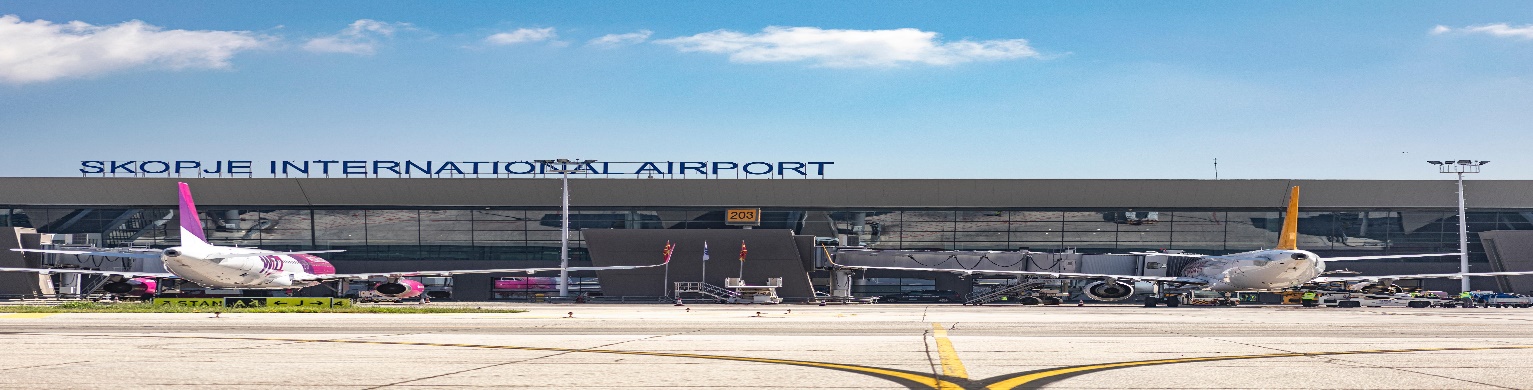 МЕЃУНАРОДЕН АЕРОДРОМ СКОПЈЕ
Skopje International Airport  /   Aeroporti Ndërkombëtar i Shkupit
email: customer.mk@tav.aero

Формулар за жалби  /  Complaints Form  /  Formulari i AnkesaveComplaints are concrete letters for dissatisfaction of airports services, in which passengers explain in details their airport experience, complaining on an exact matter, describing the situation with date and time, with the persons involved etc.  Without these information the complaint shall not be taken into consideration.
Име / Name / Emri:   __________________________________________________________________________________________

Презиме / Surname / Mbiemri:  _____________________________________________________________________________

Датум / Date / Data:  __________________________________________________________________________________________

Телефон / Phone no / Telefoni:  _____________________________________________________________________________

Е-пошта / Email / Email:  _____________________________________________________________________________________

Вашата жалба / Your complaint / Ankesa juaj 
_________________________________________________________________________________________
_________________________________________________________________________________________
_________________________________________________________________________________________
_________________________________________________________________________________________
_________________________________________________________________________________________
Registered by: __________________________________________________________________________